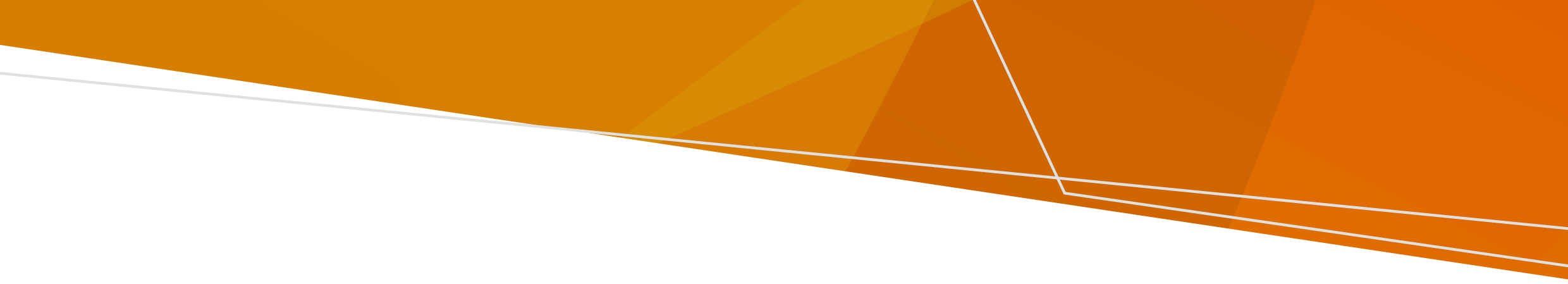 Dopo un'alluvione, il gestore del tuo servizio idrico ti farà sapere se è sicuro bere l'acqua del rubinetto. Potrebbe emettere una delle seguenti avvertenze: Non bere: l'acqua contiene sostanze chimiche nocive e tossine, e può provocare forte malessere se ingerita.Bollire l'acqua: l'acqua potrebbe contenere germi e deve essere bollita prima dell'utilizzo. Bere acqua non bollita può provocare forte malessere. Cosa fare se non puoi bere l'acqua del rubinettoNon puoi bere acqua dal rubinetto se la tua agenzia idrica ha emesso l'avvertenza "Non bere" (Do not drink advisory). Dovresti: non bere acqua di rubinetto dalla zona colpita; non bollire l'acqua, né trattarla con cloro o candeggina, perché questo non la renderà potabile. Bevi acqua in bottiglia, utilizzala per cucinare, preparare bevande, latte in polvere, ghiaccio, per lavare i denti e per dare da bere ai tuoi animali domestici. In alcune circostanze, puoi usare l'acqua del rubinetto per scaricare il WC, lavarti le mani, fare la doccia (assicurandoti di non ingerirla) e fare il bucato. Smetti di usare l'acqua e contatta il tuo medico se hai irritazioni alla pelle o altre reazioni.Il gestore del tuo servizio idrico ti farà sapere quando è sicuro bere l'acqua del rubinetto. Cosa fare se devi bollire l'acqua del rubinetto  Se il tuo fornitore di acqua ha emesso l'avvertenza "Bollire l'acqua" (Boil water advisory), devi bollire l'acqua del rubinetto. Per bollire l'acqua del rubinetto in modo da renderla potabile: porta l'acqua ad ebollizione, finché non vedi tante bolle dal fondo della pentola o del bollitore per un periodo di tempo continuato; lasciala raffreddare prima di utilizzarla;puoi usare un bollitore a spegnimento automatico. Se utilizzi un bollitore con temperatura regolabile, seleziona la funzione bollitura; conserva l'acqua bollita in un contenitore pulito e chiuso;lasciala raffreddare prima di utilizzarla;presta attenzione per evitare ustioni.L'acqua bollita è potabile, può essere utilizzata per cucinare, preparare bevande, latte in polvere, ghiaccio, per lavare i denti e per da bere ai tuoi animali domestici. L'acqua non bollita può essere utilizzata per lavare le mani, fare la doccia (assicurandosi di non ingerirla), scaricare il WC, lavare i piatti e fare il bucato, per annaffiare il giardino o pulire le zone esterne. Il gestore del tuo servizio idrico ti farà sapere quando è sicuro bere l'acqua del rubinetto senza bollirla. AssistenzaContatta il tuo fornitore di acqua per ricevere informazioni: <www.water.vic.gov.au/water-industry-and-customers/know-your-water-corporation>. Se pensi di aver ingerito acqua contaminata o se hai sintomi da gastroenterite, contatta il tuo medico.Per ricevere questa pubblicazione in un formato accessibile, invia un e-mail all'indirizzo pph.communications@health.vic.gov.auAcqua potabile dopo un'alluvioneInformazioni su come e quando bere acqua in sicurezza dopo un'alluvione Italian | ItalianoOFFICIAL